Министерство сельского хозяйства Российской ФедерацииДЕПАРТАМЕНТ ОБРАЗОВАНИЯ, НАУЧНО-ТЕХНОЛОГИЧЕСКОЙ ПОЛИТИКИ И РЫБОХОЗЯЙСТВЕННОГО КОМПЛЕКСАЗАКОНОДАТЕЛЬНОЕ СОБРАНИЕ РОСТОВСКОЙ ОБЛАСТИФГБОУ ВО «ДОНСКОЙ ГОСУДАРСТВЕННЫЙ АГРАРНЫЙ УНИВЕРСИТЕТ»Национальный союз зернопроизводителейГОУ ВПО «ДОНБАССКАЯ АГРАРНАЯ АКАДЕМИЯ»ГОУ ЛНР «ЛУГАНСКИЙ НАЦИОНАЛЬНЫЙ АГРАРНЫЙ УНИВЕРСИТЕТ»Аграрная наука в условиях становления цифровой экономики и производства экологически чистой продукции в Российской ФедерацииМеждународная научно-практическая конференция23 июня 2021 года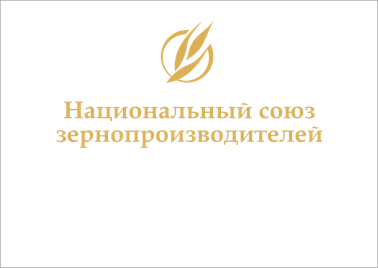 Персиановский 2021УВАЖАЕМЫЕ КОЛЛЕГИ!Организационный комитет приглашает Вас принять участие в работе Международной научно-практической конференции «АГРАРНАЯ НАУКА В УСЛОВИЯХ СТАНОВЛЕНИЯ ЦИФРОВОЙ ЭКОНОМИКИ И ПРОИЗВОДСТВА ЭКОЛОГИЧЕСКИ ЧИСТОЙ ПРОДУКЦИИ В РОССИЙСКОЙ ФЕДЕРАЦИИ».Начало работы конференции – 23 июня 2021 года в 10.00Платформа Zoom + синхронный перевод (предоставляет сторона НСЗ)Ссылка для подключения – https://us02web.zoom.us/j/81439884911?pwd=V0tCNHVnOFhRSHdrMGhPTWpNNG9Jdz09Идентификатор конференции: 814 3988 4911Код доступа: 372683Регламент работы конференцииДоклады – 10-15 минутОбсуждение доклада – 5 минутТелефон для справок: (86360) 3-66-45Председатель оргкомитета конференцииВ.Х. Федоров – ректор ФГБОУ ВО «Донской ГАУ»Оргкомитет конференцииВасиленко В.Н. - заместитель председателя Законодательного Собрания Ростовской области – председатель комитета по аграрной политике, природопользованию, земельным отношениям и делам казачества, Заслуженный работник сельского хозяйства РФ, доктор сельскохозяйственных наук, член-корреспондент РАН;Авдеенко А.П. – зам. председателя, проректор по научно-исследовательской работе ФГБОУ ВО Донской ГАУ, д.с.-х. н., доцент;Должанов П.Б. - проректор по учебной работе, международным связям и развитию ГОУ ВПО «Донбасская аграрная академия», к.в.н.;Савкин Н.Л. - проректор по научной и воспитательной работе ГОУ ВПО «Донбасская аграрная академия», к.с.-х.н.;Коваленко А.В. – проректор по научной работе ГОУ ЛНР «Луганский национальный аграрный университет», к.т.н., доцент, старший научный сотрудник, доктор философии;Зеленская Г.М. – декан агрономического факультета ФГБОУ ВО Донской ГАУ, д.с.-х. н., профессор;Тазаян А.Н. – декан факультета ветеринарной медицины ФГБОУ ВО Донской ГАУ, к.б.н., доцент;Скрипин П.В. – декан биотехнологического факультета ФГБОУ ВО Донской ГАУ, к.т.н., доцент;Моисеенко Ж.Н. – начальник научно-исследовательской части, к.э.н., доцент.Направления конференции:Цифровые технологии в производстве экологически чистой продукции растениеводства;Цифровые технологии в производстве экологически чистой продукции животноводства;Разработка и практическое применение новых методов и средств ветеринарной медицины;Использование современных технологий в пищевой промышленности;Цифровизация в образовании и экономике АПК.ПЛАН ПРОВЕДЕНИЯ КОНФЕРЕНЦИИ23 июня 2021гМодератор 1: Авдеенко Алексей Петрович, проректор по научно-исследовательской работе ФГБОУ ВО Донского ГАУ, д.с.-х. н., доцент.Модератор 2: Волков Андрей Валентинович, руководитель Центра органических и цифровых технологий Международной промышленной академии, Заместитель председателя Комитета по развитию агропромышленного комплекса Торгово-промышленной палаты РФ; доцент МГИМО МИД РФ, кандидат экономических наук; государственный советник РФ 3-го класса.Закрытие конференцииМеждународная научно-практическая конференцияАГРАРНАЯ НАУКА В УСЛОВИЯХ СТАНОВЛЕНИЯ ЦИФРОВОЙ ЭКОНОМИКИ И ПРОИЗВОДСТВА ЭКОЛОГИЧЕСКИ ЧИСТОЙ ПРОДУКЦИИ В РОССИЙСКОЙ ФЕДЕРАЦИИ23 июня 2021 годаПРОГРАММА Печать оперативная.Объем  0,2  усл. п. л. Тираж 100 экз.Заказ №   Донской государственный аграрный университет,346493, Ростовская обл., Октябрьский р-н,пос. ПерсиановскийТипография Донского госагроуниверситета346493, Ростовская обл., Октябрьский р-н,пос. Персиановский 2021 г.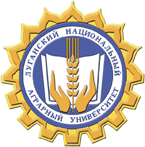 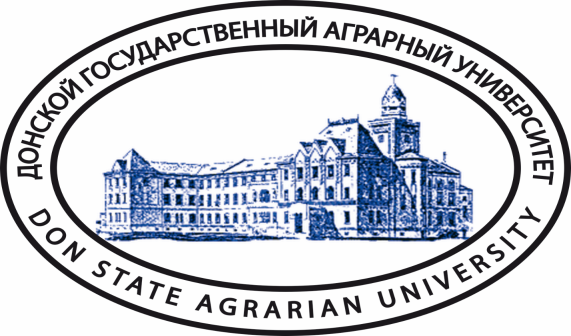 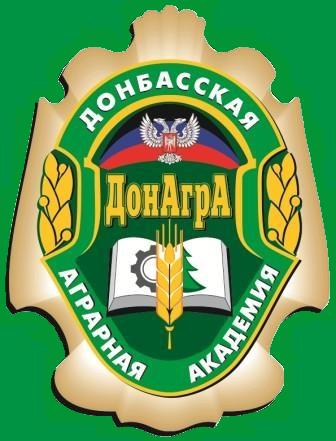 09.45Подключение участников 10.00-13.00Доклады участников 13.00-13.15Закрытие конференции1Приветственное обращение Владимир Христофорович Федоров, ректор Донского ГАУ, д.с.-х.н., профессор2Приветственное обращение Василенко Вячеслав Николаевич, заместитель председателя Законодательного Собрания Ростовской области – председатель комитета по аграрной политике, природопользованию, земельным отношениям и делам казачества, Заслуженный работник сельского хозяйства РФ, д.с.-х.н., чл.-корр. РАН3Презентация проекта «Комплексное предложение»Скурихин Андрей Валерьевич, директор Национального союза зернопроизводителей России4Презентация Tillo.app – онлайн-платформы для фермеровШмаков Михаил Юрьевич, руководитель проекта Tillo.app в России Алессандро Колафранчески, директор компании FarmerTack. Эксперт в области цифрового банкинга, digital-маркетинга и электронной коммерции. Участвовал в продвижении и модернизации крупных мультинациональных компаний в различных отраслях промышленности (банк UniCredit, Standart Bank (South Africa), итальянские Интернет-СМИ KataWeb S. p.A, итальянская пивоваренная компания Birra Peroni S. r.l).В качестве приглашенного профессора, читал курс о влиянии цифровой экономики в Болонском университете (Италия).Один из 50 влиятельных людей в области цифровых и финансовых услуг в Европе (по версии журнала Retail Banking International в 2014 году).5Опыт органического производства Италии и РоссииПривезенцев Михаил Михайлович, исполнительный директор Национального союза зернопроизводителей, директор компании «Фактор БИО» – консультанта по производству органической продукции, эксклюзивный представитель в РФ итальянской федерации органического сельского хозяйства Federbio Servizi.Альдо Черви, соучредитель  «Фактор БИО», Federbio Servizi.Эксперт в области органического сельского хозяйства, систем управления и санитарно-гигиенической безопасности в агропромышленном комплексе, консультант по созданию органических цепочек.Владелец Qualitas Studio. Член совета директоров АTBio, ассоциации технических специалистов-консультантов и инспекторов органического производства.Член Ордена агрономов и лесников Италии.6Применение БПЛА в сельском хозяйствеТретьяков Игорь Николаевич, руководитель группы компаний Gamma Robotics & Gamma robotics Engineering, специализирующихся на разработке беспилотных летательных судов и оказания услуг с их применением.Эксперт в области производства и трейдинга сельскохозяйственной  продукции, в том числе, на международном рынке (страны ЕС, Ближнего Востока и Северной  Африки (MENA)). Консультант Национального союза зернопроизводителей.Активно участвует в продвижении цифровизации АПК, а также производства органического зерна в РФ.7Перспективные векторы развития цифровых технологий в производстве продукции животноводства в Донецкой Народной РеспубликеДолжанов Павел Борисович, проректор по учебной работе, международным связям и развитию ГОУ ВПО «Донбасская аграрная академия», к.в.н.8Цифровизация хозяйств на базе облачного сервиса "История поля". Горяйнова Анна ЭдуардовнаРуководитель службы технической поддержки АО Геомир. 9Стратегия развития IT и мониторинга агрохолдинга «СТЕПЬ»Фомин Семён Александрович, старший агроном-аналитик департамента IT и НИОКР по агрономии, селекции и инженерии АО Агрохолдинг «СТЕПЬ»10Электронная идентификация КРС – одни плюсыКапитуров Константин Александрович, директор по информационному обеспечению животноводства ООО "ЭкоНива-АПК Холдинг"11Актуальные вопросы цифровизации образовательного процесса в вузе в современных условияхШиряев Сергей Григорьевич, проректор по учебной работе, ФГБОУ ВО Донского ГАУ, к.т.н., доцент12Перспективы использования цифровых технологий в производстве сельскохозяйственной продукции с улучшенными характеристикамиГромаков Антон Александрович, кафедра агрохимии и экологии имени профессора Е.В.Агафонова ФГБОУ ВО Донского ГАУ, к.с.-х.н..н., доцент13Разработка и практическое применение новых средств лечения в ветеринарииВойтенко Любовь Геннадьевна, заведующая кафедрой акушерства, хирургии и физиологии домашних животных ФГБОУ ВО Донского ГАУ, к.т.н., доцент, доктор ветеринарных наук, профессор